… قناعت در هر موردی محبوبست حتّی در تجارت. مقصد سهولت…حضرت عبدالبهاءاصلی فارسی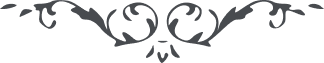 ٢٥١ … قناعت در هر موردی محبوبست حتّی در تجارت. مقصد سهولت معيشت است زيرا ثروت موقّت است و توسيع دائره تجارت سبب پريشانی حال و عاقبت ندارد. اينست که در قرآن می‌فرمايد لا تجعل يدک مغلولة الی عنقک و لا تبسطها کلّ البسط فابتغ بين ذلک سبيلا. 